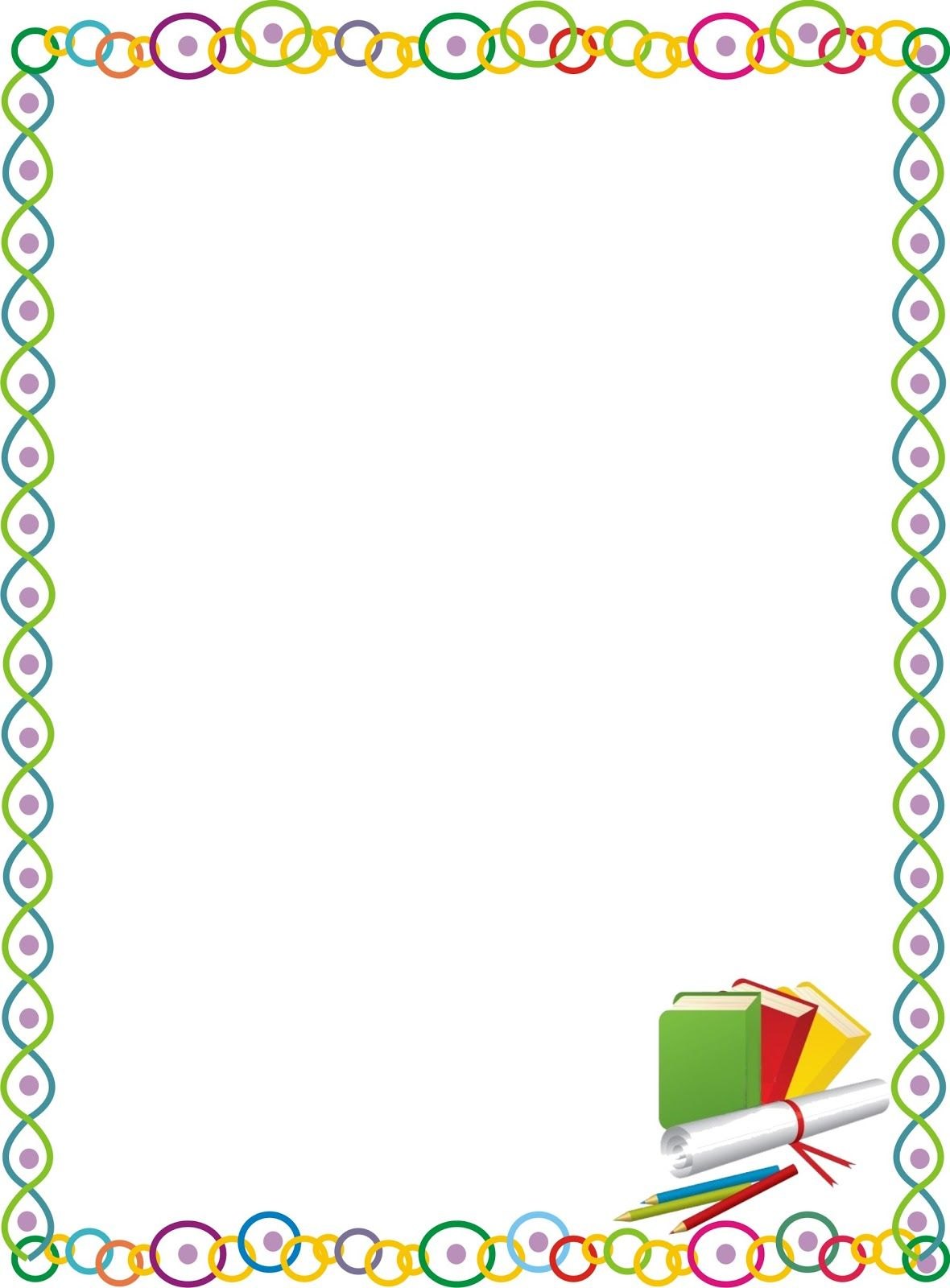 Консультация для родителей«Особенности воспитания мальчиков и девочек»Проблема воспитания и обучения ребенка в соответствии с его полом является актуальной задачей педагогической работы с детьми дошкольного возраста. Социальные изменения, происходящие в современном обществе, привели к разрушению традиционных стереотипов мужского и женского поведения.Гендер – социальный пол, различия между мужчинами и женщинами, зависящие не от биологии, а от социальных условий, т. е. воспитания и распространенных в каждой культуре представлений о сущности мужского и женского начал. Актуальность проблемы состоит в том, что в настоящее время наблюдается маскулинизация девочек и феминизация мальчиков (другими словами, трудно разобрать, где сильный пол, а где – слабый).Причины:большой процент разводов в обществе;преобладание неполных семей;главенствующая роль матери в семье;пассивное участие мужчин в воспитании детей;отсутствие культуры взаимоотношений мальчиков и девочек.программно-методическое обеспечение не учитывает гендерный аспект;низкий процент мужчин-педагогов;преобладание в предметно-развивающей среде «девчоночьих» материалов и пособий.Наблюдая за современными детьми, можно отметить, что девочки становятся агрессивными и грубыми, а мальчики перенимают женский тип поведения.В старших группах многие девочки лишены скромности, нежности, терпения, не умеют мирно разрешать конфликтные ситуации. Мальчики же, наоборот, не умеют постоять за себя, слабы физически, лишены выносливости и эмоциональной устойчивости, у них отсутствует культура поведения по отношению к девочкам.Содержание игр детей так же вызывает тревогу: дети демонстрируют модели поведения, не соответствующие полу ребенка, не умеют договариваться в игре, распределять роли.Научно доказано, что в возрасте 2-3 лет ребенок начинает понимать, к какому полу он относится, что он либо мальчик, либо девочка и обозначает себя соответствующим образом. В период от 3 до 7 лет у детей формируется гендерная устойчивость. Дети понимают, что девочки становятся женщинами, а мальчики – мужчинами, и эта принадлежность к полу не изменится. От того, как мы воспитаем наших детей, какие личностные качества мы в них сможем развить именно с учетом их индивидуальных и гендерных особенностей, напрямую зависит то, какими женщинами и мужчинами они в дальнейшем станут, какими родителями будут для своих детей.Значение периода дошкольного детства неоценимо в целом для развития личности ребенка. Все важнейшие качества личности, задатки и способности формируются именно в дошкольном возрасте.Нельзя воспитывать детей по принципу "так, как воспитывали меня". Что нужно знать родителям о девочке:Независимо от возраста, девочкам требуется больше заботы. Задача родителей - дать девочке больше заботы, понимания и уважения, чтобы она могла доверять окружающим. Когда девочке плохо, она должна знать, что родители готовы окружить ее заботой. Если девочка получает необходимую ей заботу, она доверяет родителям и остается открытой. Доверчивая девочка счастлива и довольна жизнью.Для развития своих дарований и талантов девочкам необходима уверенность в близких людях. В противном случае они чувствуют себя ни на что не годными, нелюбимыми и отказываются от поддержки окружающих. Отцы часто дают дочерям слишком много самостоятельности и возможности обходиться без посторонней помощи, пренебрегая потребностью девочек в заботе. Если же отец слишком верит в способность дочери делать что-то самостоятельно, она может подумать, будто папа не очень о ней заботится.Девочке необходимо чувствовать, что она может доверять своим родителям, - что они всегда готовы понять ее чувства, желания и нужды.Девочкам требуется больше помощи и ободрения. Предлагая помощь девочке, вы даете ей понять, что она вам не безразлична, что вы о ней заботитесь.Самые распространенные ошибки, которые допускают взрослые при воспитании девочек:Представление, что девочка обязательно должна быть послушной, безропотной, тихой, часто приводит к тому, что она будет терпеть в будущем психологический и физический дискомфорт, не в силах что-то изменить.Частые объяснения типа: «Ты же девочка, поэтому должна…» - приводят к тому, что у дочери пропадает всякое желание принадлежать к женскому полу, и она стремится быть как мальчик.Недостаточный контакт с матерью в детстве может спровоцировать у девушки склонность к нетрадиционной ориентации и не лучшим образом влияет на формирование чувства собственного достоинства и способность любить: «Я никому не нужна, никто меня не полюбит, если меня не любит даже мама».Ограничение физических контактов с дочерью отца может привести к формированию установки: «Я не понравлюсь ни одному мужчине, ведь даже папа не хочет сидеть рядом со мной».Суровое наказание за участие в драках, в играх мальчиков и т. д. из-за опасения, что девочка может вырасти неженственной, грубой, агрессивной и т. п., не сможет предотвратить возможное появление указанных черт.Рекомендации родителям по воспитанию девочки:Рассказывайте девочкам про ваших родственниц и знакомых, которых вы считаете достойным образцом для подражания.Приводите примеры из жизни известных героинь. В них немало примеров женской доброты, чистоты, самоотверженности, милосердия.Чаще предоставляйте девочке возможность проявлять заботу о ком-то. И, конечно, отмечайте это: признание заслуг – огромный стимул для ребенка.Если девочка часто проявляет «разбойничьи выходки», постарайтесь занять ее в спортивных, подвижных играх.Гармоничные и нежные отношения с отцом очень важны, потому что любая женщина ищет будущего мужа, ориентируясь именно на этот детский опыт взаимоотношений.Приучайте девочку к домашнему труду, но в разумных пределах. Иначе, выйдя замуж, вопреки ожиданиям она может сказать: «Ну вот, теперь можно и отдохнуть!».Мама должна очень трепетно относиться к растущей в семье девочке, являться для нее примером во всем. Заниженная самооценка у взрослой женщины почти всегда является результатом недостаточной любви матери в детстве или ее излишней критичности и требовательности.С детства приучайте девочку следить за собой и за порядком в своей комнате.Для нормального развития девочке необходимо не только получить определенный набор умений и навыков, но и научиться строить отношения с мальчиками.Существенные отличия девочек от мальчиков:У девочек выше кожная чувствительность, т. е. их больше раздражает телесный дискомфорт, и они более отзывчивы на прикосновения.Девочки более чувствительны к шуму.Игры девочек чаще опираются на «ближнее» зрение: они раскладывают перед собой свои «сокровища» (куклы, тряпочки и т. д.) и играют в ограниченном пространстве, им достаточно маленького уголка.Для девочек важно, кто их оценивает и как, т. е. они более заинтересованы в эмоциональном общении со взрослыми, им необходимо знать, какое они произвели впечатление.Девочки часто, во что бы то ни стало, стремятся отстоять собственное мнение.Девочки чаще всего истощаются эмоционально.Девочки более устойчивы, приспособляемы к предлагаемым условиям.Что нужно знать родителям о мальчике.Любовь родителей в первую очередь проявляется через доверие и заботу. Доверять - значит признавать, что у ребенка все в порядке. Это вера в то, что ребенок может успешно учиться на собственных ошибках. Это готовность позволить жизни идти своим чередом, веря, что, в конце все будет хорошо. Доверять ребенку - значит верить, что он всегда делает лучшее, на что способен, даже если на первый взгляд кажется, будто это не так. Доверять - значит давать малышу свободу и пространство делать все самостоятельно.Задача родителей - проявить по отношению к мальчику больше доверия, приятия и одобрения, чтобы мотивировать его к деятельности. Для того чтобы мальчик заботился об окружающих, его действия необходимо мотивировать успехом и поощрением. Нужно ясно давать ему знать, что он способен радовать своих родителей и радует их. Если мальчику удается доставить родителям радость, это служит ему мотивацией, чтобы и дальше вести себя соответствующим образом, в противном случае мальчик становится слабым и перестает заботиться об окружающих. Позитивное поощрение правильного поведения служит мальчику дополнительным подтверждением успеха.Существенные отличия мальчиков от девочек:Игры мальчиков чаще опираются на «дальнее» зрение: они бегают друг за другом, бросают предметы в цель, используют при этом все предоставленное им пространство.Мальчикам в отличие от девочек для полноценного психического развития требуется большее пространство, чем девочкам. Им недостаточно пространства в горизонтальной плоскости, и они осваивают вертикальную: карабкаются по лестницам, забираются на мебель.Для мальчиков очень важно, что оценивается в их деятельности, т. е, их интересует суть оценки.Мальчики лучше воспринимают низкий голос, высокие тона могут выдержать недолго.Мальчики чаще всего устают от интеллектуальной работы.Мальчики более уязвимы, им труднее придерживаться установленных правил и моделей поведения.Рекомендации по воспитанию мальчиков:Выделяйте у мужчин положительные качества, например: внимательность, мужественность, доброжелательность, смелость и т. д.Всегда говорите мальчику, что верите в него, что у него все получится, хвалите его не только за блестящие результаты, но и за усилия, даже если они пока не увенчались успехом.Приобщайте мальчика к вашим ценностям, разрешите ему интерпретировать их по-своему. Он будущий мужчина, и он будет реагировать на эмоциональные ситуации не так, как это делаете вы.Проявляйте фантазию для того, чтобы помочь вашему сыну изучить гардероб и вещи мужчины. Например, поставьте небольшую корзину и положите в нее бритвенный станок, крем для бритья, одеколон, зубную щетку вашего ребенка и его расческу. Дайте ему понять, что этими вещами мужчины пользуются каждый день.Если ваш ребенок активный, установите в его комнате перекладину для подтягивания.Ролевые модели также очень важны в воспитании мальчика, они будут проявляться во всех аспектах жизни вашего ребенка. Мальчишкам необходимо общение с мужчинами, но необязательно с отцами, как не обязателен тот факт, что, если в семье есть мужчина, ребенок станет настоящим мужчиной в будущем.Поддерживайте активную модель поведения вашего ребенка, так как именно активность является очень важной чертой мальчика.Самые распространенные ошибки, допускаемые взрослыми при воспитании мальчиков: отсутствие последовательности в воспитании (за одно и то же поведение или поступок то наказывают, то хвалят).Несогласованность в воспитании между родителями: один разрешает, другой запрещает.Сравнивание с другими детьми, приведение их в пример, критика.Постоянное навязывание отрицательных установок: «Не бегай быстро, а то упадешь», «Плохо будешь учиться – станешь дворником» и т. д.Обучение наукам в ущерб физическому воспитанию (мальчик должен быть физически сильным и выносливым).Слишком суровое отношение ради воспитания мужественности. Мальчикам нужны любовь, ласка, забота, внимание.Желание воспитать ребенка по своему образу и подобию, игнорируя индивидуальные особенности.Ссоры между родителями на глазах у сына.Предъявление ребенку слишком высоких требований, которым он не может соответствовать, например: «Ты же мужчина!».Потакание любому капризу, баловство (особенно, если мальчик - младший ребенок в семье).На воспитание мальчиков и девочек огромное влияние оказывает пример их родителей. Если в одной семье мама ласкова и внимательна ко всем членам семьи, стремится создать уют в доме, скорее всего, дочь последует ее примеру. Для сына же важнее личный пример отца. Кроме того, на характер ребенка оказывает влияние и поведение родителя противоположного пола. Например, женственность мамы способствует формированию мужских черт характера у сына, и наоборот. Хвалите девочек и мальчиков чаще, особенно за хорошо выполненные действия. Держите под рукой фотоаппарат и фотографируйте ребенка, успешно реализующего задачи. Этот прием поможет детям обоих полов гордиться своими достижениями, повысить мотивацию успешного решения задачПомните: для ребенка чего-то не уметь, чего-то не знать - нормальное положение вещей. На то он и ребенок. Этим нельзя попрекать. Стыдно самодовольно демонстрировать перед ребенком свое превосходство в знаниях.Признайте за ребенком право на индивидуальность, право быть другим.Для успешного воспитания мы должны превратить свои требования в хотения ребенка.